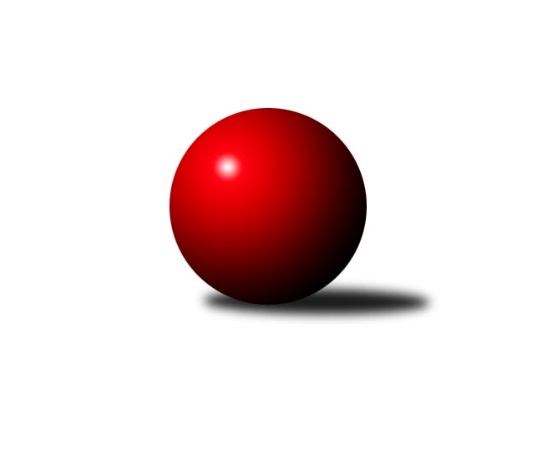 Č.13Ročník 2018/2019	2.12.2018Nejlepšího výkonu v tomto kole: 2729 dosáhlo družstvo: KK Vyškov CJihomoravský KP1 jih 2018/2019Výsledky 13. kolaSouhrnný přehled výsledků:KC Hodonín	- TJ Jiskra Kyjov	4:4	2562:2610	6.5:5.5	29.11.KK Sokol Litenčice	- TJ Sokol Šanov B	7:1	2595:2423	9.0:3.0	30.11.TJ Lokomotiva Valtice B	- SK Podlužan Prušánky B	4:4	2546:2522	6.0:6.0	1.12.TJ Sokol Vážany	- KK Vyškov C	1:7	2669:2729	5.0:7.0	2.12.SK Podlužan Prušánky C	- TJ Sokol Vracov B	5:3	2646:2621	6.0:6.0	2.12.Tabulka družstev:	1.	SK Podlužan Prušánky B	13	10	1	2	69.0 : 35.0 	86.0 : 70.0 	 2589	21	2.	KK Vyškov C	13	9	0	4	63.5 : 40.5 	88.0 : 68.0 	 2576	18	3.	TJ Sokol Vážany	13	8	0	5	61.0 : 43.0 	81.0 : 75.0 	 2565	16	4.	KK Sokol Litenčice	13	7	2	4	60.0 : 44.0 	91.5 : 64.5 	 2539	16	5.	TJ Jiskra Kyjov	13	5	1	7	46.5 : 57.5 	71.5 : 84.5 	 2519	11	6.	KC Hodonín	12	4	2	6	42.5 : 53.5 	67.0 : 77.0 	 2517	10	7.	TJ Sokol Vracov B	13	4	2	7	48.0 : 56.0 	79.5 : 76.5 	 2519	10	8.	SK Podlužan Prušánky C	13	5	0	8	48.0 : 56.0 	71.5 : 84.5 	 2547	10	9.	TJ Sokol Šanov B	13	4	1	8	39.5 : 64.5 	69.0 : 87.0 	 2508	9	10.	TJ Lokomotiva Valtice B	12	3	1	8	34.0 : 62.0 	63.0 : 81.0 	 2508	7Podrobné výsledky kola:	 KC Hodonín	2562	4:4	2610	TJ Jiskra Kyjov	Pavel Důbrava	 	 218 	 233 		451 	 1.5:0.5 	 422 	 	218 	 204		Vít Mišurec	Jakub Mecl	 	 212 	 206 		418 	 0:2 	 490 	 	248 	 242		Antonín Svozil st.	Štěpán Kříž	 	 214 	 199 		413 	 2:0 	 396 	 	203 	 193		Roman Klvaň	Jan Popelár	 	 221 	 223 		444 	 2:0 	 440 	 	219 	 221		Jiří Špaček	Radovan Kadlec	 	 213 	 211 		424 	 1:1 	 415 	 	218 	 197		Václav Valenta	Pavel Slavík	 	 205 	 207 		412 	 0:2 	 447 	 	225 	 222		Antonín Svozil ml.rozhodčí: Radovan KadlecNejlepší výkon utkání: 490 - Antonín Svozil st.	 KK Sokol Litenčice	2595	7:1	2423	TJ Sokol Šanov B	Lenka Štěrbová	 	 218 	 218 		436 	 1:1 	 430 	 	204 	 226		Radek Vrška	Milan Kochaníček	 	 241 	 209 		450 	 2:0 	 392 	 	206 	 186		Martin Ďurko	Miroslava Štěrbová	 	 191 	 208 		399 	 0:2 	 453 	 	237 	 216		Ladislav Kacetl	Roman Blažek	 	 240 	 220 		460 	 2:0 	 408 	 	197 	 211		Jan Klimentík	Zuzana Štěrbová	 	 203 	 218 		421 	 2:0 	 338 	 	165 	 173		František Hél	Josef Smažinka	 	 206 	 223 		429 	 2:0 	 402 	 	198 	 204		Ivan Toronyrozhodčí: vedoucí družstevNejlepší výkon utkání: 460 - Roman Blažek	 TJ Lokomotiva Valtice B	2546	4:4	2522	SK Podlužan Prušánky B	Vladimír Čech	 	 213 	 206 		419 	 1:1 	 382 	 	173 	 209		Michal Šimek	Jaromír Sedláček	 	 172 	 227 		399 	 1:1 	 446 	 	235 	 211		Jitka Šimková	Roman Krůza	 	 230 	 247 		477 	 2:0 	 363 	 	178 	 185		Alena Kristová	Milan Šváb	 	 202 	 197 		399 	 1:1 	 434 	 	193 	 241		Jiří Novotný	Josef Vařák	 	 192 	 213 		405 	 0:2 	 440 	 	221 	 219		Michal Pálka	Jan Herzán	 	 227 	 220 		447 	 1:1 	 457 	 	238 	 219		Martin Tesaříkrozhodčí: ved.družstevNejlepší výkon utkání: 477 - Roman Krůza	 TJ Sokol Vážany	2669	1:7	2729	KK Vyškov C	Radim Kroupa	 	 226 	 235 		461 	 2:0 	 424 	 	222 	 202		Břetislav Láník	Jozef Kamenišťák	 	 238 	 206 		444 	 1:1 	 447 	 	226 	 221		Tomáš Jelínek	Petr Sedláček	 	 220 	 222 		442 	 1:1 	 446 	 	227 	 219		Petr Večerka	Radek Loubal	 	 201 	 205 		406 	 0:2 	 439 	 	206 	 233		Jiří Formánek	Petr Malý	 	 228 	 223 		451 	 0:2 	 490 	 	246 	 244		Milan Svačina	Josef Kamenišťák	 	 255 	 210 		465 	 1:1 	 483 	 	239 	 244		Petr Matuškarozhodčí: Nejlepší výkon utkání: 490 - Milan Svačina	 SK Podlužan Prušánky C	2646	5:3	2621	TJ Sokol Vracov B	Jiří Lauko	 	 220 	 222 		442 	 2:0 	 405 	 	203 	 202		Jan Goliáš	Filip Benada	 	 224 	 236 		460 	 2:0 	 428 	 	216 	 212		Pavel Polanský st.	Milan Šimek	 	 228 	 204 		432 	 1:1 	 446 	 	208 	 238		Stanislav Kočí	Zdeněk Hosaja	 	 214 	 215 		429 	 0:2 	 447 	 	216 	 231		Jaroslav Konečný	Antonín Pihar	 	 221 	 228 		449 	 0:2 	 467 	 	234 	 233		Martin Bílek	Ladislav Vališ	 	 195 	 239 		434 	 1:1 	 428 	 	225 	 203		Vítězslav Nejedlíkrozhodčí: Petr KolibaNejlepší výkon utkání: 467 - Martin BílekPořadí jednotlivců:	jméno hráče	družstvo	celkem	plné	dorážka	chyby	poměr kuž.	Maximum	1.	Milan Svačina 	KK Vyškov C	456.76	302.5	154.2	2.6	7/7	(490)	2.	Martin Tesařík 	SK Podlužan Prušánky B	451.52	309.0	142.5	5.7	7/7	(489)	3.	Antonín Svozil  ml.	TJ Jiskra Kyjov	450.21	300.1	150.1	3.6	6/6	(494)	4.	Josef Kamenišťák 	TJ Sokol Vážany	448.79	312.7	136.1	6.3	6/6	(488)	5.	Miloslav Krejčí 	KK Vyškov C	442.04	297.0	145.0	3.7	6/7	(466)	6.	Michal Pálka 	SK Podlužan Prušánky B	440.25	302.1	138.2	5.2	6/7	(469)	7.	Monika Zapletalová 	KK Sokol Litenčice	439.70	291.8	147.9	4.1	6/6	(493)	8.	Roman Blažek 	KK Sokol Litenčice	437.69	297.4	140.3	5.2	5/6	(467)	9.	Zdeněk Hosaja 	SK Podlužan Prušánky C	436.75	295.7	141.1	6.6	4/5	(477)	10.	Jan Herzán 	TJ Lokomotiva Valtice B	436.00	298.7	137.3	5.9	7/7	(454)	11.	Antonín Svozil  st.	TJ Jiskra Kyjov	435.81	294.1	141.7	5.5	6/6	(490)	12.	Jitka Šimková 	SK Podlužan Prušánky B	435.14	295.6	139.5	5.0	7/7	(482)	13.	Petr Večerka 	KK Vyškov C	434.33	292.8	141.5	4.3	7/7	(474)	14.	Jaroslav Konečný 	TJ Sokol Vracov B	432.81	295.6	137.2	6.7	7/7	(458)	15.	Ladislav Kacetl 	TJ Sokol Šanov B	432.44	296.1	136.3	4.4	6/6	(461)	16.	Vítězslav Nejedlík 	TJ Sokol Vracov B	431.80	298.8	133.0	4.8	7/7	(459)	17.	Jiří Lauko 	SK Podlužan Prušánky C	431.29	298.1	133.1	7.6	4/5	(491)	18.	Tomáš Slížek 	SK Podlužan Prušánky C	430.94	295.3	135.7	7.6	4/5	(463)	19.	Ladislav Vališ 	SK Podlužan Prušánky C	430.45	295.6	134.9	5.8	5/5	(492)	20.	Radim Kroupa 	TJ Sokol Vážany	430.23	292.9	137.3	5.3	5/6	(476)	21.	Jaroslav Klimentík 	TJ Sokol Šanov B	429.96	303.6	126.4	9.8	5/6	(465)	22.	Břetislav Láník 	KK Vyškov C	429.88	298.3	131.6	7.9	7/7	(472)	23.	Filip Benada 	SK Podlužan Prušánky C	429.58	294.2	135.4	7.4	4/5	(468)	24.	Petr Sedláček 	TJ Sokol Vážany	429.50	300.1	129.4	5.1	4/6	(442)	25.	Vít Mišurec 	TJ Jiskra Kyjov	429.29	297.4	131.9	7.8	6/6	(472)	26.	Jiří Novotný 	SK Podlužan Prušánky B	428.86	294.0	134.9	6.1	7/7	(456)	27.	Vladimír Čech 	TJ Lokomotiva Valtice B	427.21	295.6	131.6	6.5	7/7	(465)	28.	Jozef Kamenišťák 	TJ Sokol Vážany	426.96	287.8	139.1	6.1	6/6	(482)	29.	Radovan Kadlec 	KC Hodonín	426.47	302.2	124.3	5.9	5/6	(474)	30.	Zuzana Štěrbová 	KK Sokol Litenčice	426.04	294.5	131.5	5.7	5/6	(454)	31.	Radek Loubal 	TJ Sokol Vážany	425.10	300.3	124.9	8.0	4/6	(477)	32.	Martin Bílek 	TJ Sokol Vracov B	424.29	296.4	127.9	6.3	7/7	(467)	33.	Štěpán Kříž 	KC Hodonín	423.87	296.8	127.1	7.7	5/6	(451)	34.	Radek Vrška 	TJ Sokol Šanov B	423.72	295.8	127.9	6.9	6/6	(462)	35.	Milan Kochaníček 	KK Sokol Litenčice	422.50	293.2	129.3	6.6	5/6	(450)	36.	Milan Šimek 	SK Podlužan Prušánky C	422.44	291.1	131.3	8.7	4/5	(438)	37.	Pavel Slavík 	KC Hodonín	422.13	292.8	129.3	8.5	5/6	(478)	38.	Ivan Torony 	TJ Sokol Šanov B	421.70	296.6	125.1	8.7	6/6	(452)	39.	Pavel Posolda 	KK Sokol Litenčice	420.40	294.2	126.2	8.8	6/6	(465)	40.	Jan Kovář 	TJ Sokol Vážany	420.25	293.5	126.8	9.8	4/6	(440)	41.	Lenka Štěrbová 	KK Sokol Litenčice	419.20	290.5	128.7	7.6	5/6	(450)	42.	Martin Ďurko 	TJ Sokol Šanov B	419.17	295.3	123.8	9.5	6/6	(467)	43.	Pavel Důbrava 	KC Hodonín	419.00	294.1	124.9	9.4	4/6	(468)	44.	Roman Krůza 	TJ Lokomotiva Valtice B	418.56	296.7	121.9	7.8	6/7	(477)	45.	Michal Šimek 	SK Podlužan Prušánky B	418.38	283.6	134.8	7.6	6/7	(444)	46.	Milan Šváb 	TJ Lokomotiva Valtice B	416.20	290.4	125.8	6.8	6/7	(443)	47.	Josef Vařák 	TJ Lokomotiva Valtice B	416.06	290.9	125.1	7.8	7/7	(475)	48.	Karel Saidl 	TJ Sokol Šanov B	415.55	301.3	114.3	8.8	4/6	(428)	49.	Jiří Špaček 	TJ Jiskra Kyjov	415.17	290.0	125.2	6.8	6/6	(464)	50.	Libor Kuja 	SK Podlužan Prušánky C	414.58	285.1	129.5	5.8	4/5	(432)	51.	Michal Zdražil 	KC Hodonín	414.15	289.0	125.2	8.9	6/6	(450)	52.	Jiří Dluhoš 	TJ Sokol Vracov B	412.19	290.1	122.0	9.9	6/7	(457)	53.	Alena Kristová 	SK Podlužan Prušánky B	411.87	291.3	120.5	7.0	5/7	(454)	54.	Jan Klimentík 	TJ Sokol Šanov B	410.87	292.8	118.1	10.9	5/6	(477)	55.	Dušan Zahradník 	TJ Sokol Vážany	410.67	291.8	118.9	7.8	5/6	(448)	56.	Karel Mecl 	KC Hodonín	406.25	292.5	113.8	10.5	4/6	(449)	57.	Milan Ryšánek 	KK Vyškov C	404.40	296.4	108.0	10.2	5/7	(417)	58.	Roman Klvaň 	TJ Jiskra Kyjov	403.42	289.3	114.2	9.3	6/6	(420)	59.	Jaromír Sedláček 	TJ Lokomotiva Valtice B	403.24	284.4	118.9	10.1	7/7	(458)	60.	Jan Goliáš 	TJ Sokol Vracov B	391.83	284.4	107.4	13.7	6/7	(450)		Tomáš Gaspar 	TJ Sokol Vracov B	488.50	331.5	157.0	3.5	1/7	(516)		Petr Pres 	TJ Sokol Vracov B	474.00	325.0	149.0	5.0	1/7	(474)		Jiří Formánek 	KK Vyškov C	459.78	317.9	141.9	6.3	3/7	(505)		Tomáš Jelínek 	KK Vyškov C	446.39	303.9	142.5	7.3	3/7	(465)		Petr Malý 	TJ Sokol Vážany	440.71	295.8	144.9	4.9	2/6	(463)		Radek Kříž 	KC Hodonín	437.08	297.5	139.6	1.9	3/6	(497)		Sára Zálešáková 	SK Podlužan Prušánky B	436.00	312.3	123.7	6.2	2/7	(461)		Pavel Flamík 	SK Podlužan Prušánky B	435.48	299.7	135.8	6.7	3/7	(505)		Antonín Pihar 	SK Podlužan Prušánky C	433.40	295.8	137.6	6.6	2/5	(470)		Petr Matuška 	KK Vyškov C	425.56	295.4	130.1	7.4	3/7	(499)		Luděk Zapletal 	KK Sokol Litenčice	423.50	292.5	131.0	7.3	2/6	(451)		Jan Popelár 	KC Hodonín	423.28	298.9	124.3	6.1	3/6	(453)		Kristýna Blechová 	TJ Sokol Šanov B	420.00	286.0	134.0	8.0	1/6	(420)		Pavel Polanský  st.	TJ Sokol Vracov B	415.25	296.8	118.5	6.8	2/7	(428)		Václav Valenta 	TJ Jiskra Kyjov	415.00	286.0	129.0	6.0	1/6	(415)		Ludvík Kuhn 	TJ Jiskra Kyjov	413.83	285.3	128.5	5.8	3/6	(453)		Miroslav Bahula 	TJ Sokol Vracov B	413.33	301.2	112.2	11.3	3/7	(447)		Jakub Mecl 	KC Hodonín	412.17	294.5	117.7	9.0	3/6	(433)		Petr Bakaj  ml.	TJ Sokol Šanov B	411.50	281.5	130.0	6.5	2/6	(446)		Miroslav Poledník 	KK Vyškov C	411.50	282.0	129.5	7.5	2/7	(413)		Stanislav Kočí 	TJ Sokol Vracov B	411.50	287.9	123.6	8.3	4/7	(446)		Jiří Kunz 	KC Hodonín	410.00	288.0	122.0	8.0	1/6	(410)		Miroslava Štěrbová 	KK Sokol Litenčice	409.93	298.5	111.5	11.1	3/6	(418)		Lucie Trávníčková 	KK Vyškov C	406.50	286.0	120.5	5.5	1/7	(426)		Pavel Lasovský  ml.	TJ Sokol Vážany	403.50	286.0	117.5	10.5	2/6	(413)		Radek Jurčík 	TJ Jiskra Kyjov	402.25	287.1	115.2	10.7	2/6	(456)		Martin Šubrt 	TJ Jiskra Kyjov	401.00	268.0	133.0	5.0	1/6	(401)		Ivan Guryča 	KC Hodonín	401.00	297.0	104.0	11.0	1/6	(401)		Josef Smažinka 	KK Sokol Litenčice	400.33	277.7	122.7	10.0	3/6	(429)		Jan Beneš 	TJ Lokomotiva Valtice B	392.33	279.7	112.7	13.3	3/7	(396)		Martina Nejedlíková 	TJ Sokol Vracov B	390.00	305.0	85.0	16.0	1/7	(390)		František Hél 	TJ Sokol Šanov B	367.83	277.5	90.3	15.2	3/6	(427)		Robert Gecs 	TJ Lokomotiva Valtice B	344.00	262.0	82.0	22.0	1/7	(344)Sportovně technické informace:Starty náhradníků:registrační číslo	jméno a příjmení 	datum startu 	družstvo	číslo startu21106	Břetislav Láník	02.12.2018	KK Vyškov C	13x9363	Josef Kamenišťák	02.12.2018	TJ Sokol Vážany	13x9982	Petr Malý	02.12.2018	TJ Sokol Vážany	9x23246	Milan Kochaníček	30.11.2018	KK Sokol Litenčice	10x20624	Lenka Štěrbová	30.11.2018	KK Sokol Litenčice	10x17247	Petr Matuška	02.12.2018	KK Vyškov C	9x25439	Václav Valenta	29.11.2018	TJ Jiskra Kyjov	3x20316	Jiří Novotný	01.12.2018	SK Podlužan Prušánky B	9x20066	Alena Kristová	01.12.2018	SK Podlužan Prušánky B	9x20064	Michal Pálka	01.12.2018	SK Podlužan Prušánky B	14x16721	Petr Sedláček	02.12.2018	TJ Sokol Vážany	10x20627	Zuzana Štěrbová	30.11.2018	KK Sokol Litenčice	12x22944	Josef Smažinka	30.11.2018	KK Sokol Litenčice	3x21137	Jakub Mecl	29.11.2018	KC Hodonín	4x19209	Radim Kroupa	02.12.2018	TJ Sokol Vážany	12x10554	Jozef Kamenišťák	02.12.2018	TJ Sokol Vážany	13x21108	Martin Tesařík	01.12.2018	SK Podlužan Prušánky B	17x18994	Michal Šimek	01.12.2018	SK Podlužan Prušánky B	15x21793	Jitka Šimková	01.12.2018	SK Podlužan Prušánky B	13x7618	Jiří Formánek	02.12.2018	KK Vyškov C	5x22182	Petr Večerka	02.12.2018	KK Vyškov C	14x8706	Milan Svačina	02.12.2018	KK Vyškov C	13x18993	Radek Loubal	02.12.2018	TJ Sokol Vážany	8x17922	Roman Blažek	30.11.2018	KK Sokol Litenčice	11x
Hráči dopsaní na soupisku:registrační číslo	jméno a příjmení 	datum startu 	družstvo	Program dalšího kola:14. kolo7.12.2018	pá	17:30	SK Podlužan Prušánky B - TJ Sokol Vracov B	7.12.2018	pá	17:30	TJ Lokomotiva Valtice B - KC Hodonín	7.12.2018	pá	18:00	TJ Sokol Šanov B - SK Podlužan Prušánky C	8.12.2018	so	12:15	KK Vyškov C - KK Sokol Litenčice	9.12.2018	ne	9:00	TJ Jiskra Kyjov - TJ Sokol Vážany	9.12.2018	ne	13:30	KC Hodonín - TJ Lokomotiva Valtice B (dohrávka z 9. kola)	Nejlepší šestka kola - absolutněNejlepší šestka kola - absolutněNejlepší šestka kola - absolutněNejlepší šestka kola - absolutněNejlepší šestka kola - dle průměru kuželenNejlepší šestka kola - dle průměru kuželenNejlepší šestka kola - dle průměru kuželenNejlepší šestka kola - dle průměru kuželenNejlepší šestka kola - dle průměru kuželenPočetJménoNázev týmuVýkonPočetJménoNázev týmuPrůměr (%)Výkon1xAntonín Svozil st.Kyjov4903xAntonín Svozil st.Kyjov114.944906xMilan SvačinaVyškov C4904xMilan SvačinaVyškov C113.54904xPetr MatuškaVyškov C4831xRoman KrůzaValtice B112.594771xRoman KrůzaValtice B4774xPetr MatuškaVyškov C111.884831xMartin BílekVracov B4673xRoman BlažekLitenčice 108.944606xJosef KamenišťákVážany4653xMartin TesaříkPrušánky B107.86457